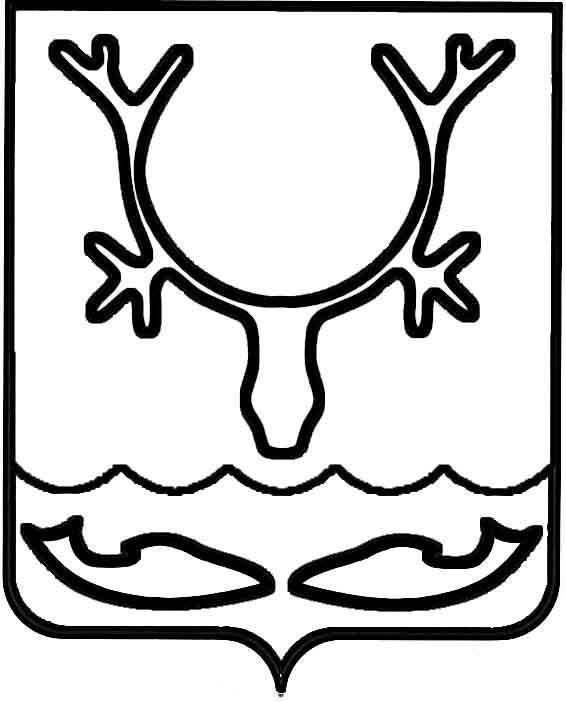 Администрация муниципального образования
"Городской округ "Город Нарьян-Мар"ПОСТАНОВЛЕНИЕО внесении изменения в постановление Администрации муниципального образования "Городской округ "Город Нарьян-Мар"                      от 17.06.2020 № 435 "Об утверждении Положения о комиссии по топонимике, увековечиванию памяти выдающихся событий и личностей муниципального образования "Городской округ "Город Нарьян-Мар" В связи с кадровыми изменениями Администрация муниципального образования "Городской округ "Город Нарьян-Мар" П О С Т А Н О В Л Я Е Т: 1. Внести в постановление Администрации муниципального образования "Городской округ "Город Нарьян-Мар" от 17.06.2020 № 435 "Об утверждении Положения о комиссии по топонимике, увековечиванию памяти выдающихся событий и личностей муниципального образования "Городской округ "Город Нарьян-Мар" 
следующее изменение: 1.1. Приложение 2 к постановлению изложить в новой редакции согласно Приложению к настоящему постановлению. 2. Настоящее постановление вступает в силу со дня его подписания 
и подлежит официальному опубликованию. Приложение 
к постановлению Администрации 
муниципального образования 
"Городской округ "Город Нарьян-Мар" 
от 01.04.2024 № 540"Приложение 2 
УТВЕРЖДЕН 
постановлением Администрации 
муниципального образования 
"Городской округ "Город Нарьян-Мар" 
от 17.06.2020 № 435Состав комиссии 
по топонимике, увековечиванию памяти выдающихся 
событий и личностей муниципального образования 
"Городской округ "Город Нарьян-Мар" 01.04.2024№540И.о. главы города Нарьян-Мара А.Н. БережнойОленицкий Игорь Викторович– руководитель аппарата – управляющий делами Администрации муниципального образования "Городской округ "Город Нарьян-Мар", председатель комиссии; Максимова Алина Александровна – начальник управления организационно-информационного обеспечения Администрации муниципального образования "Городской округ "Город Нарьян-Мар", заместитель председателя комиссии; Кушнир-Валейская Мария Александровна– специалист 2 категории отдела организационной работы и общественных связей управления организационно-информационного обеспечения Администрации муниципального образования "Городской округ "Город Нарьян-Мар", секретарь комиссии. Члены комиссии: Анохин Дмитрий Владимирович – заместитель главы Администрации МО "Городской округ "Город Нарьян-Мар"                     по взаимодействию с органами государственной власти и общественными организациями;Апицын Алексей Евгеньевич– заместитель начальника управления организационно-информационного обеспечения Администрации муниципального образования "Городской округ "Город Нарьян-Мар";Коловангина Марина Михайловна – главный научный сотрудник отдела истории государственного бюджетного учреждения культуры "Музейное объединение Ненецкого автономного округа" (по согласованию); Корельская Елена Михайловна – ведущий экономист отдела реализации государственных программ управления государственных программ и приоритетных проектов Департамента строительства, жилищно-коммунального хозяйства, энергетики и транспорта Ненецкого автономного округа 
(по согласованию); Корепанов Вячеслав Кузьмич– представитель Ненецкого окружного Совета ветеранов войны и труда (по согласованию); Медведева Галина Брониславовна– директор государственного бюджетного профессионального образовательного учреждения Ненецкого автономного округа "Ненецкое профессиональное училище", председатель Ассоциации историков Ненецкого автономного округа, (по согласованию); Меньшакова Елена Геннадьевна– директор государственного бюджетного учреждения культуры "Музейное объединение Ненецкого автономного округа" 
(по согласованию); Савина Любовь Алексеевна – заместитель руководителя Департамента внутренней политики Ненецкого автономного округа (по согласованию); Суський Юрий Иванович– председатель Совета городского округа "Город Нарьян-Мар" (по согласованию); Терентьева Елена Александровна– начальник управления жилищно-коммунального хозяйства Администрации муниципального образования "Городской округ "Город Нарьян-Мар"; Хозяинова Светлана Григорьевна– депутат Совета городского округа "Город Нарьян-Мар" (по согласованию); Чуклина Раиса Захаровна– член НРОО "Общество краеведов" 
(по согласованию).". 